PSHE Curriculum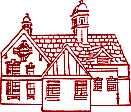 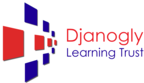 Kensington Junior AcademyAutumn term Autumn term Autumn term Autumn term Autumn term Difference and diversityBeing meDifference and diversityBeing meYear 3Year 4Year 5Year 6Similarities and differencesDiscuss a range of the similarities/ differences between people.Explore what contributes to who we are.Listen actively to others’ views and explore how they are the similar or different to their own.Respecting othersRecognise the importance of self-respect and demonstrate ways to respect others.Recognise and challenge stereotypes.Explain the concept of being equal.Being unique and specialExplore what contributes to who we are.Identify and talk about their own strengths and interests. Recognise what makes them unique and understands that being different is something to celebrate.Understanding similarities and differencesIdentify visible/invisible differences between people.Explain why it is important to respect and celebrate the differences and similarities between people.Being part of a communityIdentify the different groups that make up their community.Recognise that they belong to different communities as well as the school community. Describe what is positive about their community and how it supports them.Similarities and differencesReflect on diversity and what it means; the benefits of living in a diverse community.Recognise their individuality and identify their personal qualities.Understand that their views and opinions come from their different backgrounds and experiences. Model how to discuss or debate respectfully.Respecting othersExplain the importance of having respect and compassion for self and others.Recognise how stereotypes are perpetuated and have some strategies to challenge positively.Identify different types of discrimination and recognise the impact they can have. Understand that there are laws about discrimination so that we can live in a fair society.Being unique and specialIdentify a range of factors that what contributes to our identity.Express their talents and strengths with confidence. Set goals for how they would like to develop them. Explain ways in which they respect and value other people’s differences.  Understanding similarities and differencesRespect the differences and similarities between people.Reflect on how discrimination and our own behaviour can affect others.  Being part of a communityExplain some of the benefits of communities. Reflect on diversity and what it means. Understand the benefits of living in a diverse community and how we value diversity within our communities. Explore how shared events and experiences can create a stronger community.Bullying mattersDrug educationBullying mattersDrug educationYear 3Year 4Year 5Year 6About bullyingDescribe different types of bullying including the role of a bystander. • Recognise that our behaviour can affect others. Identify how the body may react to unhappy or uncomfortable feelings. Explain the consequences of hurtful/ bullying behaviour and understand neither are acceptable.Strategies and supportExplain positive strategies they can use if subject to bullying or hurtful behaviour on or offline. Recognise the importance of seeking support and identify how they might do this.Knowledge Describe the different purposes that medicines have. Explain the importance of taking medicines correctly and using household products safely.Managing riskDescribe risk in relation to the use of medicines/household products, and suggest what action to take to help prevent or minimise harm. Explore the possible risks and consequences of using/misusing legal drugs/ household products in everyday situations. Identify a circle of support and how to ask for help. Demonstrate what to do in an emergency situation.About bullyingExplain what direct, indirect and cyberbullying means. Identify when banter or other behaviour becomes unkind. Analyse ways to identify and manage uncomfortable feelings online/offline. Explore the impact and consequences of bullying and discrimination, identifying positive ways to challenge it.Strategies and supportIdentify positive strategies that may help to resolve disputes in friendships. Describe some barriers to accessing support. Recognise the importance of seeking support if feeling lonely, excluded or unsafe.Knowledge Understand that there are rules and laws surrounding the use of medicines, drugs and household products. Reflect on the risks/effects that legal drugs common to everyday life can have on health.Managing riskDescribe some ways in which alcohol, tobacco and other substances can affect the body/decision making. Explain why some substances are harmful for growing bodies. Analyse mixed messages in the media relating and recognise how they might influence opinions/behaviour. Identify a range of strategies to better manage situations involving peer influence /approval.Research reliable sources of information/ support for children/adults affected by their own or someone else’s drug use.Spring termSpring termSpring termSpring termExploring emotionBeing safeExploring emotionBeing safeYear 3Year 4Year 5Year 6Exploring emotionsUse a wider vocabulary to describe how they feel. Describe feelings that can be comfortable/uncomfortable. Recognise that feelings can differ in intensityRecognising emotionsExplore how everyday things can affect how we think, feel and behave.  Describe what supports good mental/ physical health.  Identify that not everyone feels the same about the same things.Managing emotionsIdentify strategies that they could use to respond to feelings, including intense or uncomfortable feelingsUnderstand the importance of not bottling up how you are feeling.Understand the importance of asking for help if feelings become too uncomfortable. Explain how they can access help.Keeping safeExplain basic strategies to help keep themselves safe online e.g. passwords, using trusted sites, identifying misinformation, sharing information, who to trust, how to report. Identifying situations where age restrictions apply. Identify and assess risk online/offline. (Including in the home and when playing out). Discuss ways to reduce risks at home and in the local environment in order to stay safe.First aidExplain what first aid is and demonstrate basic techniques for dealing with common injuries such as asthma attacks and bites/stings. Identify why first aid is important and demonstrate how to ask for help including calling 999 in an emergency.Exploring emotionsUse a varied vocabulary when talking about feelings. Understand that sometimes we can have conflicting feelings. Explain that feelings can change over time and range in intensity.Recognising emotionsUnderstand that feelings can impact our mental and physical health. Recognise the importance of taking care of mental health and wellbeing. Discuss the signs that someone may be struggling with their mental health.Managing emotionsIdentify strategies that they could use to respond to feelings, including conflicting feelings. Record strategies and behaviours that support mental health and wellbeing. Explain how to seek support for themselves and others.Keeping safeIdentify strategies for keeping safe online including how to report the misuse of personal information or sharing of upsetting content/images, the importance of personal responsibility, balancing time online/offline. Explain reasons for age restrictions/ regulations. Predict, assess and manage risks online and offline. (Including road and water safety). Explore how the pressure/excitement in the moment can affect how we manage risk.First aidIdentify hazards that may cause injury. Demonstrate basic first aid techniques for dealing with common injuries such as bleeding and choking. Explain how to respond in an emergency, including when and how to contact different emergency services.RelationshipsGrowing upRelationshipsGrowing upYear 3Year 4Year 5Year 6FriendshipsIdentify what makes a positive healthy or unhealthy friendship. Identifying strategies to build friendships. Understand the difference between persuasion, influence and pressure.  Explain how kindness can support wellbeing. Recognise there are different types of relationships.Explain what can cause arguments with friends and describe some ways to resolve them. Recognise the importance of asking for help if we feel worried, lonely or excluded.FamiliesRecognise that there are different types of family structures. Explain what it means to be part of a family.Growing and changingName external genitalia and some reproductive organs including penis, vagina, testicles, womb, umbilical cord, ovaries. Understand the processes of reproduction and birth as part of the human life cycle – that babies start from an egg and sperm. Explore physical and emotional changes that happen during puberty. Explain how daily hygiene helps to reduce the spread of infection. Explain how adults care for a baby during and after pregnancy. Recognising that individuality and personal qualities contributes to who we are.Privacy boundaries consent Explain what is meant by privacy and personal boundaries. Recognise uncomfortable/comfortable behaviour online/offline. Know when it is right to break or keep a confidence or share a secret. Know how to ask for help.FriendshipsReflect on what the qualities of a good friendship/relationship are and are not. Identify and apply strategies that support healthy friendships. Use strategies to manage peer influence and the need for peer approval. Explore what a loving caring relationship means. Understand what marriage and civil partnership means. Understand that forced marriage is a crime. Use strategies to positively resolve disputes and reconcile differences in friendships. Explain when and how to seek advice if family, friendship or relationships make them unhappy through a range of options.FamiliesExplore and respect that there are different family structures in society. Reflect on how being part of a family provides stability and love.Growing and changingIdentify the external genitalia and internal reproductive organs and how the process of puberty relates to human reproduction.Explain the how babies are conceived, born and cared for. Identify the physical and emotional changes that happen when approaching/during puberty. Know some key facts about menstruation. Identify the importance of keeping clean and how to maintain personal hygiene whilst growing and changing. Reflect on the responsibilities of being a parent or carer and how having a baby changes someone’s life. Identify and value personal strengths, skills, achievements and interests.Privacy boundaries consentUnderstand what consent means and how to seek and give/not give permission in different situations. Analyse when behaviour including physical touch is acceptable, unacceptable, wanted or unwanted in different situations.  Respond appropriately if someone asks you to keep a secret that makes you feel uncomfortable. Identify who to ask for help.Summer termSummer termSummer termSummer termBeing responsibleMoney mattersBeing responsibleMoney mattersYear 3Year 4Year 5Year 6Rules and responsibilities Explain why rules and laws are important. Explore the consequences of not having rules and laws or of breaking them. Describe some basic human rights.Understand that rights come with responsibilities. Describe what climate change is and some ways we can all help to reduce the effects.Community and careExplore what is meant by a community and the differences between needs and wants within a community. Explore and identify the welfare needs of animals and humans.Economic wellbeingExplain some different ways to pay for things.  Explain some different ways to keep track of money.  Identify that people have different attitudes towards saving/spending. • Recognise that people make spending decisions based on needs, wants and priorities. Identifying the ways that money can impact on people’s feelings. Recognise that people’s spending decisions can affect others and the environment.Work aspirations and careersRecognise positive things about themselves and their achievements. Identify some of the skills that may help them in their future careers.Rules and responsibilities Explore how law protects our rights and how to respond respectfully if something is not within the law. Recognise that human rights are there to protect everyone. Understand the relationship between rights and responsibilities, providing examples. Explain the importance of protecting the environment and set personal everyday actions.Community and careRecognise how we can support others within a community. Identify diversity within a community and explore how we can celebrate this. Recognise the importance of having compassion towards others and explain how to show care and concern.Economic wellbeingUnderstand what a bank account is and how this is linked to payment. Understand the risks associated with money and ways of keeping money safe Identify the risks involved in gambling activities. Explain some ways to get help if they are concerned about gambling or other financial risks. Reflect on the role that money plays in people’s lives, attitudes towards it and what influences decisions about spending and saving. Identify the impact that having or not having money can have on a person’s wellbeing. Explain some ways that money is/can be distributed to benefit the community.Work aspirations and careersIdentify how skills can help them with their future career. Identify jobs that they might like to do in the future. Discuss their views on how or why someone may or may not choose a certain career. Recognise a variety of routes into careers. Explore some strategies to challenge stereotypes and to understand the impact this can have on aspirations.Being healthyChangesBeing healthyChangesYear 3Year 4Year 5Year 6Factors of a healthy lifestyle Explain what a healthy lifestyle is and why it is important. Understand what a healthy, balanced diet may include. Understand what an informed choice is. Identify opportunities for physical activity within their everyday lives. Describe some consequences of being physically inactive, on the mind and body. Identify routines that support good quality sleep. Explore strategies and behaviours that support mental health.Hygiene health preventionExplain what good dental health means, including how to brush and floss. Identify the effects of different foods/ drinks on the teeth. Identify the everyday hygiene routines that can limit the spread of infection. Identify the benefits/risks of sun exposure. Describe how the five ways to wellbeing can be used as a tool to help keep a healthy balance.About loss and changeRecognise that loss/change are a normal part of life. Describe how change and loss, can affect feelings, thoughts and behaviours. Recognise that feelings associated with loss/change can change over time and range in intensity.Managing loss and changeUse a varied vocabulary when talking about feelings associated with loss and change. Identify self-help strategies and the importance of support when preparing for change/transitions. Describe everyday things that affect feelings and understand the importance of expressing feelings. Develop some ways of responding to others and showing suppport if they are affected by loss/change. Know why it is important to talk about our feelings and not bottle them up. Know who to talk to if you are worried or have strong feelings.Factors of a healthy lifestyle Identify things that can affects someone’s physical/mental health. Explain what constitutes a healthy diet and the risks associated with not having one. Reflect on what may influence our choices to have a balanced lifestyle. Identify what good physical health means and how to seek help if they are worried about their health. Recognise habits that can have both positive/ negative effects on a healthy lifestyle. Understand routines/strategies that support good quality sleep; the effects of lack of sleep. Identify strategies and behaviours that support mental health.Hygiene health preventionIdentify the everyday routines that improve dental health. Identify the everyday routines/habits that can limit the spread of infection. Understand the wider importance of personal hygiene and how to maintain it. Explain how to keep safe from sun damage and reduce the risk of skin cancer. Identify the benefits of the internet and strategies for managing/balancing time online/offline.About loss and changeExplore that loss, bereavement and change are part of the human life cycle. Understand that change and loss, including death, can create feelings and behaviours that are not the same for everyone. Recognise that internal conflicting emotions can be normal when dealing with loss and change.Managing loss and changeDescribe a range of emotions and intensities associated with loss and change. Identify problem solving strategies to manage transitions between classes and key stages.Identify strategies to respond to feelings, including intense or conflicting feelings. Recognising the signs when someone may be struggling and understand how to seek support. Explore some barriers to asking for help and some ways to address them.Know who to talk to and where to go for help.